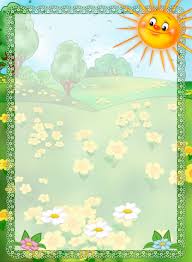 Муниципальный этап всероссийского профессионального конкурса«Воспитатель года России– 2019»Мастер-  класс  по  проблеме « Валеологическое образование  детей дошкольного возраста как средство воспитания здорового образа жизни».Погорелова Наталья Викторовнавоспитатель первой  квалификационной категориимуниципального дошкольного образовательного учреждениядетский сад №11 «Колосок»356018 Ставропольский крайНовоалександровский городской округп. Темижбекский, ул. Кооперативная, д.19Рабочая электронная почта: det.sad2012@mail.comАдрес сайта ДОУ в интернете: www.detsad-kolosok11.ruДобрый  день  уважаемые  члены  жюри,  участники  мастер -  класса.Разрешите  представить  Вам мастер-  класс  по  проблеме « Валеологическое образование  детей дошкольного возраста как средство воспитания здорового образа жизни».Цель  мастер класса:  повысить профессиональный  уровень  педагогов  о  валеологическом  образовании,  дать представление о том, что такое валеология,  здоровый образ жизни; 	   задачи:1Вызвать у участников мастер-класса интерес к валеологическому воспитанию. 2.Подробно  рассмотреть   образовательную   область «Безопасность»  раздел «Бережем  свое  здоровье».3.Развивать творческую активность педагогической  группы Уважаемые  коллеги! На  современном  этапе  развития  общества  выявлены  тенденции  к ухудшению  состояния  здоровья  детей  в  разных  регионах  Российской  Федерации и,  в  частности, в   Белгородской  области,  поэтому  нет  необходимости  убеждать  кого-  либо  в актуальности  проблемы  здоровья.Состояние  здоровья  детского  населения  в  целом  по России  характеризуется  как  национальная  катастрофа.  По  данным Министерства  здравоохранения  РФ  лишь    10- 14%  детей  практически  здоровы,  около  50 %  имеют  функциональные отклонения, 35- 40 %  - хронические  заболевания. А   здоровье  детей  дошкольного  возраста  в  настоящее  время  вызывает  большие  опасения.  У  детей  все  чаще  отмечаются  значительные  распространенность  и выраженность  нервно -  психических  нарушений, утомляемость,  более  низкая  сопротивляемость  организма.  С  каждым  годом чаще  фиксируется количество детей  со сниженным  функциональным  резервом, дефицитом  массы  тела, хроническими  патологиями, выше  уровень  агрессивности  и    конфликтности. В  последнее  время  к  числу  приоритетных, разрушающих   здоровье  детей,  помимо  прочих,  ученые  относят  пассивность семьи  в  вопросах  сохранения  здоровья  ее  членов,  нерациональное питание,  стрессовые ситуации  в  окружении детей (алкоголизацию,  курение,  наркоманию),  недостаточную  активность  медицинских  служб.	 Таким образом, проблема состояния здоровья подрастающего поколения была и остаётся достаточно актуальной.  Введение в массовое обращение термина «валеология» вызвано стремлением людей к сохранению своего здоровья в условиях безответственно разрушаемой природной среды, снижением доступности квалифицированной медицинской помощи широким слоям населения, ростом статистических показателей заболеваемости, негативными тенденциями демографического состояния России, низкой культуры здоровья.«Валео»  в  переводе с  латинского  означает «сильный», «второе  значение этого  слова -  «здоровый»,  «логос» -  наука.	Предметом  изучения  при  обучении  детей  основам  валеологии является  собственное  тело  ребенка.  Дети  получают  научно  обоснованные  знания  о  своем  организме:  функциях,  возрастных и  половых  особенностях,  возможностях, условиях  сохранения  и  укрепления  здоровья. 	Что же такое здоровье? Ошибочным считается тот факт, что при отсутствии болезней или физических дефектов человека считают здоровым.	Здоровье - сложное биосоциальное явление, представляющее собой «состояние полного физического, духовного и социального благополучия, а не только отсутствие болезней и физических дефектов».	 Уважаемые  коллеги?  Как  Вы  считаете,  нужно  ли  рассказывать  ребенку -  дошкольнику,  о  том,  как  устроен  его  организм?-  Да, нужно,  но  не  нужно  читать  ребенку  курс  по  анатомии,  а  необходимо  дать  ребенку  первоначальные  представления  об устройстве  организма,  научить  его  осознанно  заботиться  о  своем  здоровье,  бережно  к  нему  относиться к  себе, соблюдать  гигиену.Итак,  тема «Как  устроен  мой  организм»- Тело человека устроено таким образом, чтобы он мог устойчиво держаться на ногах. Его голова может поворачиваться вправо и влево, благодаря чему человек видит, что происходит вокруг. На голове расположены глаза, которыми человек видит, уши, которыми он слышит, нос, с помощью которого человек ощущает запахи, язык во рту, с помощью которого он чувствует вкус пищи.У человека ловкие и гибкие руки; кисти рук заканчиваются пятью пальцами, которыми удобно держать карандаш, ложку, расческу и многое другое. Ноги человека — длинные и крепкие, они удерживают и передвигают тело; заканчиваются ноги ступнями — для лучшей опоры.Внутри грудной клетки, защищенной ребрами, расположен замечательный орган, который помогает нам жить, — сердце. Приложи руку к левой стороне груди и послушай, как оно бьется. Сердце человека невелико, размером чуть больше его кулака. Оно все время сжимается и разжимается, не останавливаясь ни на минуту. Все остальные органы человеческого тела работают то активнее, то медленнее, а иногда вообще отдыхают.Подумай, какие органы отдыхают и когда? (Глаза, уши, когда человек спит.)Сердце трудится,  не переставая как мотор или насос, перегоняя кровь. Наше тело пронизано густой сетью сосудов — трубочек, по ним кровь разносит по всему телу полезные вещества, необходимые для питания организма, а значит, и для жизни. Когда человек устает, его телу надо больше энергии и биение сердца ускоряется. Когда человек спокоен или отдыхает, ему требуется меньше энергии и сердце тоже может отдохнуть и биться помедленнее.Если ты только что бегал, как будет биться твое сердце? А как оно бьется после сна?Сердце — очень важный орган. Его нужно беречь и укреплять. Игры, прогулки, работа на свежем воздухе, занятия физкультурой, катание на коньках, плавание, утренняя гимнастика, ходьба и бег укрепляют сердце.Уважаемые  участники  мастер-  класса ответьте  на  вопросы.Вопросы и заданияПочему руки называют первыми помощниками человека?Наше тело хрупкое или прочное? Почему его нужно беречь?От чего нужно беречь глаза (уши, нос)?Вспомни и перечисли правила, которые надо соблюдать, чтобы не болеть. (Мыть руки, умываться и чистить зубы,  содержать свои вещи в чистоте и др.)Вашему  вниманию  на  экране представлены  игры,  которые    рекомендую  использовать  при  изучении  организма.ИгрыНастольно-печатные игры: «Предметы гигиены», «Гигиена и здоровье», «Пирамида здоровья».ДидактическиеподвижныеПредлагаю  следующую  тему «Соблюдаем режим  дня»  для рассмотрения.О чем рассказать ребенку.Знаешь ли ты, что организм человека имеет одну особенность, о которой нельзя забывать: он старается соблюдать свое внутреннее расписание и страдает, если этот порядок нарушается. Например, ты заигрался и совсем забыл, что уже время обедать. И вдруг что-то начинает беспокоить в животе, посасывать в желудке, урчать в кишечнике. Это твой организм дает сигнал, что пора обедать. Или вечером ты рассматриваешь интересную книжку и вдруг зеваешь, глаза начинают слипаться. Это организм сообщает, что он устал и пора спать.В природе все повторяется в определенной последовательности, как и в режиме дня. Растения и животные приспосабливаются к смене времени суток и года. Ночью все живое спит: не поют и налетают птицы, некоторые цветы закрываются на ночь, а утром снова распускаются Человек тоже реагирует на изменения окружающей среды. Его «внутренние часы» (биоритмы) подсказывают, в какое время можно потрудиться, а когда необходимо отдохнуть, поесть, чтобы восстановить силы. Если их не послушаться, можно заболеть, так как организм ослабнет и не сможет бороться с различными инфекциями. Вот почему очень важно соблюдать режим дня.Вопросы и заданияРасскажи о своем режиме дня, отвечая на вопросы.В какое время ты утром просыпаешься? Что делаешь? (Зарядка, умывание, завтрак, одевание.)В какое время ты завтракаешь, обедаешь, полдничаешь, ужинаешь?Перечисли основные блюда, которые ты ешь на завтрак, на обед и ужин.В какие игры во время прогулки ты играешь со своими друзьями?Что необходимо делать перед сном?В какое время ты ложишься спать?Расскажи о том, что такое режим дня и для чего он нужен.Представляю  следующую тему «Бережем  свое здоровье».Для формирования здорового образа жизни необходимо рассказывать ребенку о профилактике заболеваний, сообщать элементарные сведения о лекарствах и болезнях. Однажды переболев, ребенок научится сравнивать состояние здорового и больного человека. А вот о множестве причин, которые приводят к болезням, и о том, как избегать болезней, ему надо рассказать. Бывает нелегко убедить ребенка - мыть руки перед едой, не брать в рот сосульки, не есть снег, не сидеть долго за компьютерными играми или перед телевизором и т.д. Дошкольнику сложно осознать связь между болезнью и ее причинами, но научить ребенка заботиться о своем организме, не вредить ему крайне важно.Полезно познакомить ребенка с профессией врача, рассказать о том, как врач помогает людям стать здоровыми.О чем рассказать ребенкуТебе, наверное, приходилось слышать, как взрослые говорят: «Врачи — наши друзья». Объясни это выражение.А теперь познакомься: это доктор Неболейко. (Показ иллюстрации.) Он лечит людей и много знает о болезнях. С помощью микроскопа (увеличительного прибора) он изучает мельчайшие организмы, которые не видны человеческому глазу — микробы. С помощью микроскопа в капле грязной воды можно увидеть множество микробов. Если выпить такую воду, можно заболеть. Микробы опасны тем, что находятся повсеместно и, попадая в организм человека, могут вызвать болезни.Но, к счастью, наш организм способен оградить себя от этого. Во -  первых,  все наше  тело  покрыто  кожей,  Кожа  защищает  тело  от  внешних  воздействий. Очень много  микробов скапливается  на наших  руках ведь ими мы касаемся разных предметов на улице, в местах, где много народу, гладим наших питомцев — животных, общаясь с ними.Запомни правила доктора Неболейко:не тереть глаза грязными руками;не брать пальцы в рот;придя домой с улицы, мыть руки;мыть руки перед едой.Во-вторых, организм человека обладает защитным механизмом и способен сопротивляться различным инфекциям. Это свойство организма называется «иммунитет». Но у слабого организма и иммунитет слабый.Для укрепления иммунитета выполняй правила доктора Неболейко:соблюдай режим дня;соблюдай гигиену, содержи вещи и свою комнату в чистоте и порядке;закаляйся: принимай воздушные и солнечные ванны, летом купайся в реке, озере, море; занимайся гимнастикой; принимай душ и т. д.В-третьих, человек сам должен заботиться о своем здоровье. Доктор Неболейко предупреждает: при кашле и чихании изо рта человека вылетают мельчайшие частички слюны. Больной гриппом человек выделяет с кашлем и чиханием вирус (источник болезни), который передается по воздуху. Вот почему при контактах с больным нужно носить гигиеническую маску, чтобы не заразиться. А теперь  уважаемые  коллеги  ответьте  на  мои  вопросы,  помните,  что  вы  дети.  Вопросы и заданияТебе приходилось быть на приеме у врача? Расскажи об этом. Где работает врач? (В поликлинике, в больнице.) Как выглядит врач, во что одевается? Как он тебя осматривал, лечил? Какими медицинскими инструментами пользовался?Подумай и ответь на вопросы.Почему нельзя есть грязными руками?Почему при кашле или чихании надо пользоваться платком или отворачиваться в сторону от тех, кто находится рядом?Почему мух называют разносчиками болезней?Можно ли пить воду из водоема?Каждый врач имеет свою специализацию.Продолжи предложения:Врача, который лечит простудные заболевания, заболевание сердца и других внутренних органов, называют... (терапевт).Врача, который лечит ушибы, переломы, делает операции, называют... (хирург).Врача, который лечит заболевания глаз, называют... (окулист).Врача, который лечит заболевания ушей, горла, носа называют... (лор).Уважаемые  коллеги!  Вы  познакомились  с  частью  раздела  «Бережем  свое  здоровье» ОО «Безопасность».  Данная  область  рассматривает  еще  такие  вопросы  как « О  правильном  питании и  пользе  витаминов», «Правила  первой  помощи», «Врачебная  помощь».Но  мы  переходим  к  методам валеологического воспитания  дошкольников,  которые  представлены  на  слайдах. Словесные методы обучения:  - рассказ педагога – создавать яркие, точные представления о строении, функциях организма, правилах гигиены, законах природы; - беседа – уточнение, коррекция знаний, их обобщение, систематизация; развитие умения участвовать в диалоге, слушать и слышать, удерживать внимание, сосредотачивать умственные силы; - чтение художественного произведения – расширять, обогащать знания детей, формировать способность к восприятию, пониманию. 	Я  прошу  Вас    добавить  слово:Оля  весело  бежит К  речке  по  дорожке.А  для этого  нужныНашей  Оле …(Ножки).Оля  слушает в лесу,Как  кричат  кукушки.А  для  этого  нужныНашей  Оле…(ушки)Оля  смотрит  на  кота,На  картинки -  сказки.А  для    этого  нужныНашей Оле  …  (глазки) И т.д.Загадки:По  утрам  и  вечерамЧистит  зубы  пастой  нам (зубная  щетка)Лег  в  карман  и  караулит,Реву,  плаксу  и  грязнулю.Им  утрет  потоки  слез, Не  забудет  и про  нос (носовой  платок) Наглядные методы обучения:  - наблюдение – формирование основного содержания знаний детей об органах, их функциях, гигиене; развитие мышления, речи; - рассматривание картин, таблиц, муляжей, репродукций, схем;  демонстрация слайдов, кинофильмов, мультимедийных  презентаций. Уважаемые  коллеги! Предлагаю  вам игру «Зеркало»,  в  которой  Вам  необходимо  обвести  рисунки  тех  частей  тела,  которые  относятся  к  голове,  телу.Игра «Зеркало» Практические методы обучения:  1. упражнения – многократное повторение умственных и практических действий; 2. элементарные опыты:  рассматривание  кожи под  микроскопом - физиологические – преобразование жизненной ситуации с целью выявления скрытых свойств органов, установление связи между ними, причин;  Уважаемые  коллеги!  Игровой  метод -  основной      метод  для  валеологического  оборазования  дошкольников. Хочу  отметить,  что  овладение  знаниями  через  игру  стало  для  нас  главным  условием работы. В  повседневной  жизни  для  самостоятельной деятельности  детям  предлагала  дидактические  игры на  закрепление  пройденного  материала,  создавала  игровые  и  проблемные  ситуации.  В  дидактической  игре «Назови  и  покажи» мы  называли  какое – то действие,  а  дети  называли  соответствующий  орган  и  показывали  его.  Целью  игры «Умею -  не  умею»  было  акцентировать внимание  детей  на  умениях  и  физических возможностях  своего  организма.  При  помощи  серии  дидактических  игр  детей  подводили  к  мысли  о  том,  что  организму  для  здоровья  необходимы  разные  полезные  продукты  и  витамины.  Такие  игры,  как  «Полезно – неполезно», «Составь  меню»,  «Чудесный  мешочек»,  Красный -  синий», «Разложи  правильно!»Предлагаю  вам игру  «Умею -  не умею»  для  этого  попрошу  подойти ко  мне.Цель:  акцентировать  внимание  детей  на  своих  умениях  и физических  возможностях   своего  организма;  воспитывать  чувства собственного  достоинства.Играешь  с  участниками  мастер-  класса.Любимая  игра  моих  дошколят «Рисунок на  спине» Цель:  развивать  кожную  чувствительность  и  способность  различать  тактильный  образ.Предлагаю  стать  парами.             Уважаемые коллеги, я продемонстрировала вам некоторые  работы с детьми дошкольного возраста по  валеологическому  образованию.  	Предлагаю  Вам  представить  методы  и  приемы,  которые  эффективны  при  организации образовательной  деятельности «Безопасность» ( наглядный ,  словесный,  практический) А  какого  метода  здесь  не  достает (  игрового)	Какие  игры    вы можете  использовать  в  своей  работе  по  данной  проблеме?	 У  вас на столе  лежат  изображения помогающих  быть  здоровым,  выберите те,  которые  вы  считаете  необходимыми  и  наклейте  на  лист. ( песня  про  здоровье) 	Защита  картины.Рефлексия.      Наш  мастер-  класс  подошел  к  концу.- На  сегодняшнем  мастер-  классе  я  узнала……….-Я  поняла,  что ……………..Я  себя    взяла……………..На  память  о  мастер – классе  дарю  вам памятки «Берегите  свое  здоровье»- А  в  заключение  познакомьтесь  с  самым  лучшим  рецептoм   здоровья  и  счастья:Возьмите  чашу  терпения, влейте  в  нее  полное  сердце  любви, добавьте  2 горсти  щедрости, посыпьте  добротой, плесните  немного  юмора  и  добавьте  как  можно  больше  веры. Все  это  хорошо  перемешайте. Намажьте  на  кусок  отпущенной  вам  жизни  и  предлагайте  каждому, кого   встретите  на  своем  пути. - Мне хочется поблагодарить вас за активность, доброжелательность и полное взаимопонимание. 